Cumhuriyet Dönemi’nde Bayburt’ta SporSerdar GÖKTAŞ*Özet: Birinci Dünya Savaşı’nda maruz kaldığı büyük yıkımdan sonra Cumhuriyetle birlikte yeniden toparlanma sürecine giren Bayburt Kazası’nda idari, siyasi, sosyal, ekonomik faaliyetlerin yanı sıra kültürel faaliyetlerin de yükselişe geçtiği görülmektedir. Cumhuriyetin ilk yıllarında kaza, önemli eğitim ve kültürel faaliyetlere sahne olmuştur. Cumhuriyetin kültür kurumları olan Türk Ocağı ve Halkevi bünyesinde yer alan spor teşekkülleri, halkın da desteğiyle birçok etkinlikte bulunmuşlardır. Cumhuriyet döneminde Bayburt Kazası’nın canlı bir organizma haline gelmesinde spor etkinliklerinin büyük payı olmuştur. Özellikle bu etkinlikler ulusal ve yerel sevinç günlerinde ön plana çıkmış ve bu özel günlere renk katmışlardır. Bu çalışmada cumhuriyetin oluşturduğu kültür kurumlarının etkinlikleri kapsamında Bayburt Kazası’nda sportif gelişimler incelenecektir.Anahtar Kelimeler: Cumhuriyet, Bayburt, Spor.Abstract: It is seen clearly that besides of administrative, political, social and financial activities, the number of cultural programmes increased in Bayburt city where began to develop again with the Republican regime after catastrophic consequences of First World War. The city experienced significant educational and cultural activities in the first years of Republican Era. Sports establishments within the body of Türk Ocağı and Halkevi, which are the cultural institutions of the Republic, have carried out many activities with the support of the public. The sport activities had played a crucial role in the city being  a living organism in Republican Period. These activities stood out particularly in the national and local ceremonies and embellished these special days. In this study, the development of sport in Bayburt will be observed within the context of Republican cultural institutions.Key Words: Republic, Bayburt, Sport.Bayburt Çoruh Gençlik Kulübü ve FaaliyetleriBayburt Çoruh Gençlik Kulübü, vatansever bir gençlik ve spor örgütü olarak, 1924 yılında “hars ve mefkure önünde koşan” Bayburt gençliğinin çabasıyla kurulmuştur. Bu kulübün kurucuları arasında Ahmet Hasbi Aker, Mehmet Turan, Kadir Yücel, Bakkal Şevki, Çerkezin Mustafa Efendi (Çezitürk), Öğretmen Mehmet Bey, Tılısbıklı Zeki, Kasap Şükrü Çağlar, Şevki Ersoy, Musa Kazım Tuncer, Tapu Memuru Kitreli Ahmet, Hasankaleli Vasıf Çavuş, Nuri Köklü, Zeki Ersoy, Hacı Mehmet Köprücü, Mustafa Kızıltan ve Maşukbeyzade Nevzat gibi aydınlar ve gençler bulunmuştur. Bu kulüp kurulduktan kısa bir süre sonra, 1925 yılında kurulan Bayburt Türk Ocağı’yla birleşerek etkinliklerine bu kurumun bünyesinde devam etmiştir. 1925-1926 yıllarında bu spor teşkilatı, emval-i metrukeden uygun fiyata Türk Ocağı üzerine tapu edilen bir arsada kira Kulübün başkanlığını 1931 yılına kadar Mehmet Turan yapmıştır. Mehmet Turan Bey’in olağanüstü çabalarıyla bu teşekkülün ilk nüveleri oluşmaya başlamıştır. Bayburt gençlerinin bir çatı altında toplanmalarını ve ilerici bir güç olarak toplumda saygın olabilmelerini amaçlayan kulüp, Turan Bey’in maddi-manevi fedakârlıklarla sürdürdüğü beş yıllık yoğun çalışmayla belli bir seviyeye gelebilmiştir. Mehmet Turan’ın ölümünden sonra kulübün başkanlığına Yusuf Sıtkı getirilmiştir. Yusuf Sıtkı, kulübün bu dönemde yaşadığı bütün sıkıntılara rağmen 20 kişilik bir teşkilat kurmayı başarmıştı. Çoruh Spor Kulübü, Bayburt Türk Ocağı’nın feshedilmesinden sonra da faaliyetini devam ettirmiştir. Fakat Türk Ocağına ait binada kiralık olarak ikamet eden kulüp, ocağın mallarının CHF’ye devri sonrası kirada oturdukları binanın kendilerine verilmesi için girişimlerde bulunmuşlardır. Bu mevzu Bayburt Türk Ocağı’nın kapatılmasından sonra da gündem olmuş hatta Bayburt CHF İlçe Başkanı Mehmet Fahri Bey, CHF Genel Sekreterliği’ni bu konu hakkında aydınlatmıştır:“Türk Ocağının kirayla oturduğu arazinin tapusunun alınması için gereken işlemlerin tamamlandığını ve alınmak üzere olduğunu, Türk Ocağı’na bağlı 20 kişilik bir spor teşkilatının halen var olduğunu ve çeşitli spor dallarında çalışmakta olduklarını ve kendilerine ait binaları olmadığı için kirayla oturduklarını” bildirmiştir.Yusuf Sıtkı ve arkadaşları tarafından 3 Nisan 1932’de CHF Genel Sekreterliği’ne gönderilen yazıda, öteden beri gençliğe tahsis edilmiş olan ve halen spor kulübünün işgalinde bulunan Türk Ocağı binasının bu kulübe verilmesi istenmiştir. Fakat CHF Genel Sekreterliği, bu teklife sıcak bakmayarak, Bayburt CHF ilçe yönetiminden bu binanın Halkevi olarak kullanılıp kullanılmayacağı konusunda araştırma yapılmasını istemiştir. Bununla birlikte Bayburt gençleri, bu isteklerinden vazgeçmemişlerdir. Çoruh Spor Kulübü tarafından kulübün yaşatılması için Başvekâlet’e gönderilen 10 Nisan 1933 tarihli bir yazıda, kulüp ve Türk Ocağı hakkında şu bilgiler verilmektedir. (…) Senelerden beri hars ve mefkure önünde koşan Bayburt gençliği, evvelce Gençler Birliği ve daha sonra Türk Ocağı namıyla üremiş ve yine Türk Ocağının muhitinde ve öz sinesinden doğarak spor teşkilatı yapmıştı (...) 925-926’da vukû bulan mürâcaat ve temyiz dileğimiz üzerine başta reis-i fahrîmiz zât-ı devletlerinin büyük yardımlarıyla, emvâli metrûkeden ehven bir fiyatla bir arsa verilmiş ve bu arsa Türk Ocağı namına tapu edilmişti. Türk Ocağı fırkaya intikal etti. Fakat teşkilatımız yaşıyor ve inşâallah ebediyen yaşayacaktır. Çok fakir olan teşkilatımız, yaşamak için Türkiye Cumhuriyeti Hükûmeti Başvekilinden ve bilumum İdman Ocakları reis-i fahrîsi İsmet Paşa Hazretlerinden yardım istiyor ve diliyor ki, yine kendisi için Türk Ocağı’na verilmiş olan bu arsanın “Bayburt Çoruh Spor Kulübü” nâmına nakledilmesi emir ve temin buyrulsun. Gençlik bütün varlığile en derin duygularını sunar ve dileğinin kabulünü ister. Çok Büyük Reisimiz. Bayburt gençlerinin bu isteği CHF Genel Sekreterliği tarafından Ankara’daki Tasfiye Encümeni’ne havale edilmiştir. Bu konuda incelemesini yapan Encümen, Türkiye genelinde büyük bir yekûn tutacak Türk Ocakları borçlarına karşılık, bu gibi emlak ve arazinin kesinlikle satılması gerektiğine karar vermiş ve Çoruh Spor Kulübü’nün bu istekleri reddedilmişti.Bayburt Çoruh Kulübü, 1935 yılı itibarıyla sayısı 100’ü bulan üyeye sahip olmuştur. Bayburt Belediyesi tarafından kulübe Çoruh Nehri kenarında 2500 m2 bir alan tahsis edilmiş ve bir kısım masrafları da belediye tarafından karşılanmıştır. Bayburt bu kulüp sayesinde, Koruk mevkiinde yeşil bir sahaya, güreş alanına ve panayır yerine kavuşmuştur.Bayburt Çoruh Gençlik Kulübü, Bakanlar Kurulu’nun 25 Nisan 1942 tarihli ve 17797 numaralı kararnamesi gereğince resmiyet kazanmıştır. Renkleri lisansında “Gri-Bej” olmasına rağmen, 1948’deki Genel Kurul Kongre’de “Sarı-Kırmızı” olarak değiştirilmiştir. Her ne kadar kuruluş 1944 yılını gösterse de bu kulübün sportif faaliyetleri, Türkiye Cumhuriyeti’nin kuruluşunun hemen akabinde başlamıştır. Kulüp, 1940’lara kadar daha çok askeri takımlar ile futbol maçları yapmışlardır. Sık sık müsamereler tertip edilip, dönemin güzide eserlerini gösterime sunmuşlar, bisiklet yarışları düzenlemişlerdir. Devrin büyükleri yol güzergâhlarında bu sporcu gençler tarafından gösterilerle karşılanmışlardır. Bu arada avcılık ve atıcılık da kulüp tarafından geliştirilmeye çalışılmıştır. 1944 yılından sonra Gençlik kulübüne bağlı sporcular ulusal ve uluslararası müsabakalara da katılmaya başlamışlardır. 1945-1949 yılları arasında Bayburt’ta mevcut askeri birliklere ait takımlar dışında spor karşılaşması yapabilme imkanı kısıtlı olmasına rağmen bazı Gümüşhane, Erzurum ve Akçaabat takımlarıyla çeşitli maçlar yapılabilmiştir.	Bayburt Çoruh Spor Kulübü bünyesinde; Hanefi Altıntaş Osman Okutmuş, Dr. Ahmet Aksoy, Dr. Necmettin Coşar, İhsan Hacıbeyoğlu, Nihat Köklü, Kadir Altıntaş, Kadir Arpalı, Zeki Kutur, Faruk Köksal gibi isimler yönetici olarak bulunmuşlardır. Ayrıca, Seydi Vural, Seyfi Vural, Azmi Öktem, Hamdi Ozulu, Reşat Çakır, Hulusi Taşçıoğlu, Zühtü Temuçin, Mahmut Çağlar gibi isimler de kulübün sporcuları arasında yer almışlardır.Bayburt Gençlik Spor Kulübü, kendini sadece sporla sınırlamamıştır. Kulüp, Türk Ocağı’ndan aldığı deneyimlerle spor dışında tiyatro faaliyetlerinde de bulunmuştur. Türk Ocağı’nın Bayburt’ta başlattığı tiyatro etkinlikleri bu kulüp sayesinde devam edebilmiştir. Kulübe üye olan gençler, 1930 yılında “Adalet yerini buldu” adlı bir piyesi o zaman “Askeri Mahfel” olarak kullanılan “Yıldız Sinema Salonu”nda halka sunmuşlardır. Daha sonra 1931 yılında İşaşırlara ait çayevi salonunda “Canavar” adlı piyesi, 1934 yılında ise Taşhan’daki sinema salonunda bir kahramanlık piyesiyle gösterilerine devam etmişlerdir. Bu daldaki faaliyetler uzun yıllar devam etmiştir. Sıtkı Enkavi, Haşim Sekmen, Reşat Çakır, Zühtü Temoçin, Hulusi Taşçıoğlu, Azmi Ökten, İsmail Köprücü, Vasfi Ocaklı, Hamdi Ozulu, Zeki Başağa, Hanefi Özmen, Kemal Hatunoğlu, Zeki Agah, Bekir Kıldı gibi gençler bu tiyatro çalışmalarında daima bir araya gelmişlerdir. İdareci kadroları ile birlikte isimlerini saydığımız bu genç oyuncular Bayburt’ta tiyatro faaliyetlerinin ilk kuşağını oluşturmuşlardır. Çoruh Gençlik Spor Kulübü’nün tiyatro çalışmaları Bayburt halkevinin açılışına kadar bu kadroların tekelinde kalmıştır. Halkevi açıldıktan sonra tiyatro faaliyetleri halkevi temsil kolu bünyesinde devam etmiştir.Bayburt Halkevi Spor Şubesi ve Faaliyetleri 1936 yılında Spor Şubesi Başkanı Zöhtü Temuçin ve daha sonra Öğretmen Seyfettin Vural öncülüğünde spor faaliyetlerinin her çeşidiyle yakından ilgilenen Halkevi Spor Şubesi, 1936’da atlı spor takımlarını organize etmiştir. Spor Şubesi’nde atlı sporlar; ciritçiler ve biniciler kolu olarak ikiye ayrılmıştır. Bu kollara bağlı 20 atlı, saha olarak hazırlanan yerde her hafta düzenli çalışmalar yapmışlardır. Bayburt Halkevi Spor Kolu, ilk yıllarda futbol için kendine ait bir sahasının olmamasından dolayı futboldan daha çok dağcılık ve kayakçılık üzerinde yoğunlaşmıştır. Halkevi 1937 yılı içinde Bayburt’ta kayak spor teşkilatı kurulmuş ve geliştirilmesi için çalışmalar yapılmıştır. Halkevi gençliğinin kayak sporu çalışmalarına hız vermesi için CHP Genel Sekreterliği tarafından 1946’da Antalya ambarından Spor Şubesi’ne 20 çift buz pateni gönderilmiştir. Bayburt’ta yapılan kayak çalışmalarının ilerleyen yıllarda olumlu sonuçlar verdiğini Gümüşeli gazetesinden takip etmek mümkündür. Gümüşeli gazetesinin haberine göre; 1947’de yapılan müsabakalarda Bayburt’tan Mustafa Özdemir kayakta Türkiye birincisi olmuştur. Ayrıca Halkevi kayak spor teşkilatından; Dursun Bozkurt, Ahmet Giray, Muzaffer Demirhan, Ali Yıldırım, Ahmet Kahvecioğlu, Mustafa Uçkan, Cemil Sayın, Süleyman Bozkurt ve Cemal Koçer gibi ülke çapında ünlenen isimler yetişmiştir. Bu isimlerden Dursun Bozkurt, Milli takımına kadar yükselmiş ve Türkiye’yi 1948 Kış Olimpiyatlarında temsil etmiştir. Ağır kış şartlarının yaşandığı kazada yoğun bir şekilde kayak sporu yapılmış ve bu alanda Türkiye birincileri yetişmiştir. Diğer bir taraftan Bayburt Halkevi Spor Şubesi, Mustafa Uçkan’ın antrenörlüğünü yaptığı 16-19 yaş arasındaki 14 gençten kurulu, bir halkevi futbol takımı da oluşturmuştur. Bu takım kısa süren ömründe Çoruh Gençlik Spor Kulübü’yle bir kaç kez gösteri amaçlı maçlar yapmıştır. Örneğin; Mart 1947’de Halkevi Futbol takımı, Gençlik Spor kulübü ile heyecanlı bir maç yapmış ve karşılaşmayı 3-2 kaybetmiştir. 47’de Gençlik ve Spor Bayramı münasebetiyle halkevi futbol takımı ile gençlik kulübü arasında heyecanlı bir maç yapılmıştır. Kalabalık bir seyirci kitlesi önünde yapılan bu maçı halkevi takımı 4-2 kazanmıştır. Bu maçın ardından galip takıma Bayburt Kaymakamı tarafından kupa verilmiş ve gençlerin bugünkü başarılarının devamlı olması dileğinde bulunmuştur. Maç sonunda halkevi spor kolu gençleri tarafından çeşitli spor gösterileri de yapılmıştır.Halkevinin kapandığı 1952 yılına kadar önemli başarılar elde eden halkevi futbol takımı, bu tarihten sonra bütün kadrosuyla Çoruh Gençlik Kulübüne katılmıştır. Bayburt’a komşu il ve ilçe takımlarıyla yaptıkları birçok karşılaşmayı kazanan bu ekip, Bayburt’ta yeni bir çığır açarak Bayburt gençliğini futbola ısındırmayı başarmıştır.Eskiden beri birçok esaslı sporları yapan, bu sporlara karşı kabiliyetli bulunan Bayburt halkı, Halkevindeki bol spor araçlarıyla bu kabiliyetlerini daha geniş imkânlar ve teknik bilgiler içinde geliştirmişlerdir. Bayburt’un çok eski sporlarından binicilik, cirit, güreş, atıcılık sporları bu dönemde bazı ilerlemeler kaydetmiştir. Bayburt’ta 1948 yılına kadar futbol, atletizm, yüzme, boks, kayak sporları da önemli bir gelişme göstermiştir.Sonuç 	Yüzyıllarca Erzurum Vilayeti’nin idaresi altında yaşadıktan sonra Cumhuriyet döneminde idari bağlılığı değiştirilerek 1926 yılında Gümüşhane Vilayeti’ne bağlanan Bayburt Kazası, idari, siyasi, ekonomik, eğitim ve kültürel alanlarda önemli gelişmelere sahne olmuştur. Özellikle kültürel faaliyetlerle ön plana çıkan kaza, cumhuriyetin kültür kurumlarının da pozitif etkisiyle futbol, atletizm, yüzme, boks, kayak, binicilik, cirit, güreş ve atıcılık sporlarında bazı ilerlemeler kaydetmiştir. Bayburt halkının spora kabiliyeti ve organizasyon olabilme özelliği, bu dönemdeki kayıtlarla sabittir. Henüz cumhuriyetin ilanının üzerinden bir yıl gibi az bir süre geçmesine rağmen 1924 yılında “Bayburt Çoruh Gençlik Kulübü” adı altında bir spor kulübü kurulması bizlere bunu ispat etmektedir. Daha sonra Bayburt Halkevi’nin idaresi altında faaliyet yürüten Spor Şubesi de bu organizasyon kabiliyetinin diğer bir örneğini bize sunmaktadır. Bayburt Halkevi Spor Şubesi’ne bağlı futbol takımı kısıtlı imkanlarına rağmen bölgesel turnuvalarda yer almış, bu şube bünyesinde kayak takımı oluşturulmuş. Halkevi kayak takımı ülke çapında ünlü kayakçılar yetiştirmiştir. 	Cumhuriyet döneminde Bayburt Türk Ocağı ve Bayburt Halkevi gibi kültür kurumlarının çatısı altında faaliyet gösteren spor kulüpleri, kazaya hatırı sayılır bir dinamizm getirmiştir. Bu dönemde kazada oluşturulan sportif alt yapı sonraki dönemlere de sirayet ederek devam etmiştir. Günümüzde de Bayburt halkının spora duyduğu ilgi giderek artmaktadır.KaynakçaAydın, İhsan, “Bayburt’ta Kayak Sporunun Dünü Bugünü”, Bayburt’un Sesi Dergisi, S. 10, Ankara: Bayburt Kültür ve Yardımlaşma Derneği Yayınları, 21 Şubat 1996. “Bayburt Gençlik Yurdu Heyet-i İdaresi” Bayburt Dergisi, S. 8, Ağustos 1989.“Bayburt Halkevinde Spor Çalışmaları”, Yeniyol, 31 Mayıs 1947.Cumhurbaşkanlığı Cumhuriyet Arşivi.Çakır, Şinasi, “Bayburt’ta Tiyatro Faaliyetleri”, Bayburt’un Sesi Dergisi, S. 8, Ankara: Bayburt Kültür ve Yardımlaşma Derneği Yayınları, 21 Şubat 1987.Gümüşeli, 5 Nisan 1947, S. 517.Güney, Celal, “Bayburt’ta Halkevi Çalışmaları”, Yeniyol, 26 Mart 1947.Resmi Gazete, S. 5101, 8 Mayıs 1942.Tarihte ve Cumhuriyet’te Bayburt (1948).Yetişen, Cemal, “Folklor ve Bayburt Folkloru”, Bayburt’un Sesi Dergisi, S. 8, Ankara: Bayburt Kültür ve Yardımlaşma Derneği Yayınları, 21 Şubat 1987.Yılmaztürk, Fahri, “Bayburt Çoruh Gençlik Kulübü”, Bayburt Dergisi, S. 5, Mayıs 1989.Bayburt Çoruh Spor Kulübü’nün Mührü Bulunan Bir Yazı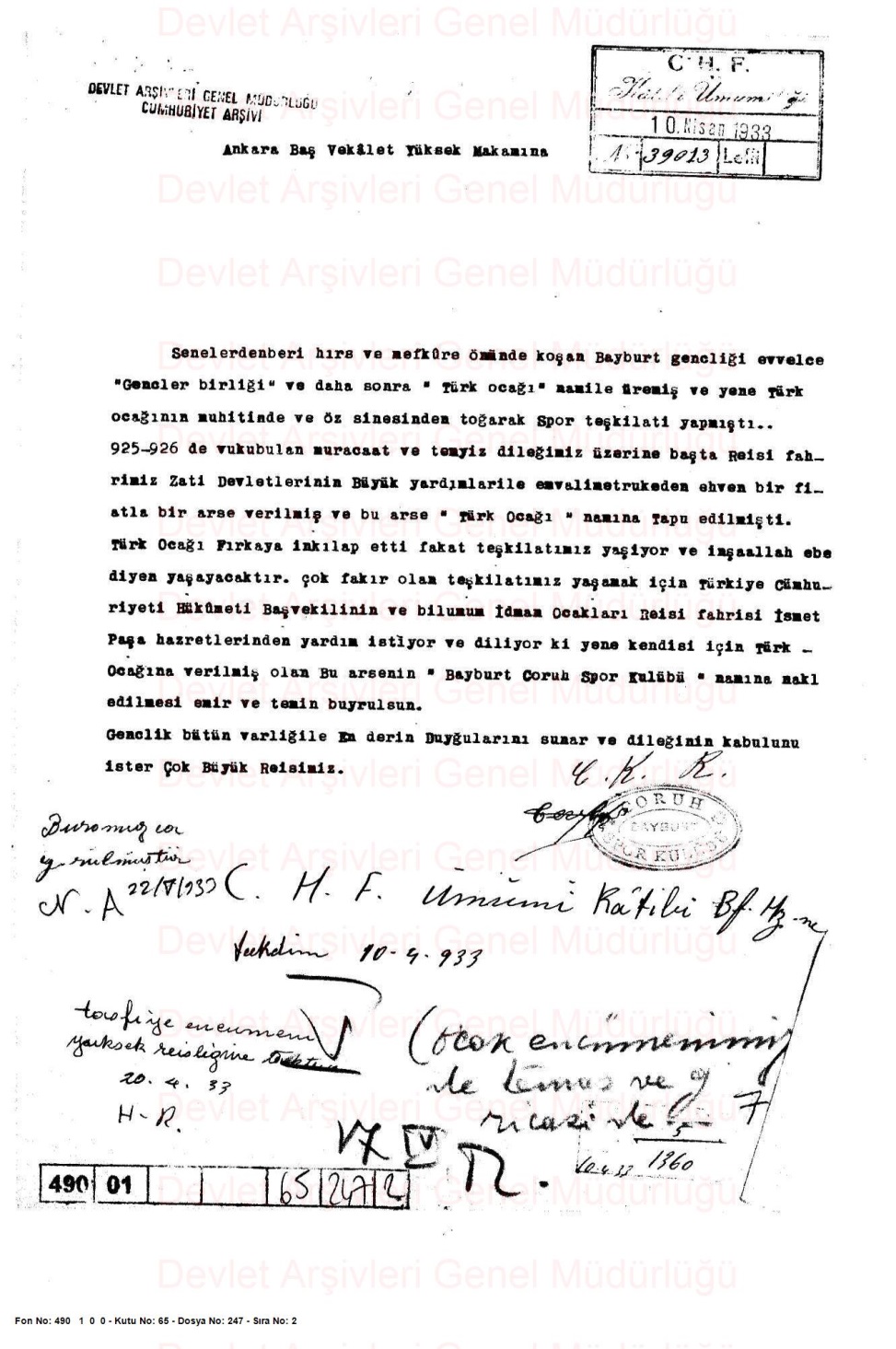 Cumhurbaşkanlığı Cumhuriyet Arşivi